VÝZVA K PODÁNÍ NABÍDKYUniverzita Karlova, vás vyzývá k podání nabídky na veřejnou zakázku malého rozsahu na Název veřejné zakázky:„“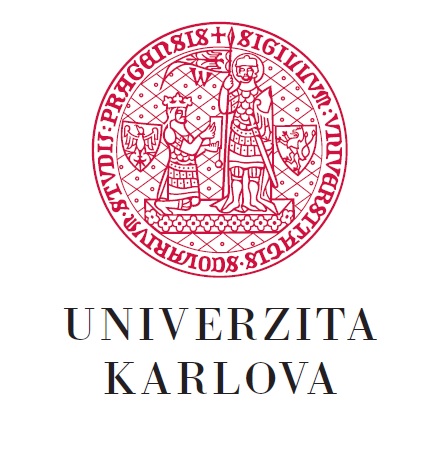 Prohlášení veřejného zadavateleVeřejný zadavatel (dále jen „zadavatel“) prohlašuje, že tato veřejná zakázka je dle výše její předpokládané hodnoty zadavatelem určena jako zakázka malého rozsahu dle § 27 zákona číslo 134/2016 Sb., o zadávání veřejných zakázek, ve znění pozdějších předpisů (dále jen „ZZVZ“ nebo „zákon“), přičemž ve smyslu § 31 zákona není zadavatel v takovém případě povinen dodržet postupy stanovené zákonem, avšak je povinen dodržet zásady stanovené v § 6 zákona.Obsah	1.	Identifikace zadavatele a veřejné zakázky	22.	Zadávací podmínky a přílohy veřejné zakázky	33.	Předmět plnění veřejné zakázky	34.	Předpokládaná hodnota, doba a místo plnění veřejné zakázky	45.	Požadavky na prokázání kvalifikace	56.	Další požadavky zadavatele na osobu dodavatele	57.	Obchodní a platební podmínky	58.	Požadavky na zpracování nabídkové ceny	69.	Požadavky na zpracování nabídky a obsah nabídky	610.	Způsob, místo a lhůta podání nabídek	711.	Způsob hodnocení nabídek a kritéria hodnocení	712.	Vysvětlení zadávacích podmínek	813.	Další podmínky výběrového řízení	8Identifikace zadavatele a veřejné zakázkyIdentifikace zadavateleIdentifikace veřejné zakázkyZpracování osobních údajůInformace o zpracování osobních údajů zadavatelem Univerzita Karlova v rámci zadávání veřejných zakázek naleznete zde: https://www.cuni.cz/UK-9443.html.Zadávací podmínky a přílohy veřejné zakázkyZadávací podmínkyKompletní zadávací podmínky jsou uvedeny v této výzvě k podání nabídky (dále jen „výzva“) a v jejích přílohách.PřílohyPříloha č. 1 – Specifikace předmětu plnění a položkový rozpočet Část 2 – konvektomat (budoucí příloha smlouvy)Příloha č. 2 – Formulář nabídky dodavatele – Část 2 – konvektomatPříloha č. 3 – Návrh kupní smlouvy – Část 2 – konvektomatPředmět plnění veřejné zakázky Předmět plnění veřejné zakázkyPředmětem plnění této veřejné zakázky je řádná dodávka technologií pro stravovací provozy dle požadavků zadavatele pro stravovací provozy Kolejí a menz Univerzity Karlovy . Veřejná zakázka je dělena na 3 (tři) samostatné části, jako tři (3) samostatná zadávací řízení dle § 18 ZZVZ, která budou zadávána jako samostatné veřejné zakázky:část veřejné zakázky: multifunkční pánve část veřejné zakázky: konvektomat část veřejné zakázky: kráječ a krouhač zeleninyDodavatel je oprávněn podat nabídku na všechny, či jen některé nebo jen jednu část této veřejné zakázky. Jednotlivé nabídky na části veřejné zakázky budou posuzovány a hodnoceny samostatně. Každá nabídka musí být podána samostatně včetně všech povinných příloh prostřednictvím elektronického nástroje E-ZAK.Zadavatel na základě hodnocení nabídek následně uzavře 3 smlouvy na plnění podle jednotlivých částí. V případě, že nabídka jednoho uchazeče bude nejvhodnější ve více částech, bude s takovým uchazečem uzavřena smlouva na každou část zvlášť.Požadavky zadavatele jsou stanoveny samostatně pro každou část.Vymezení předmětu plnění této I. části veřejné zakázkyPředmětem plnění této veřejné zakázky je dodávka konvektomatu  pro Menzu Na Kotli, Na Kotli 1147, Hradec Králové . Součástí této zakázky je kromě dodání zboží též montáž dodaného zboží a likvidace obalového materiálu a odpadu, zaškolení personálu dle specifikace.Podrobnější specifikace předmětu plnění je uvedena v příloze č. 1 této výzvy (Specifikace předmětu plnění a položkový rozpočet – Část 2 – konvektomat).Klasifikace předmětu plnění veřejné zakázkyPředmět plnění veřejné zakázky odpovídá následujícím kódům CPV:Kód CPV: 39312000-2 	Zařízení pro přípravu potravinKód CPV: 39312100-3	Zařízení na plátkování masaKód CPV: 39314000-6        Průmyslové kuchyňské zařízeníSoučinnost při finanční kontroleDodavatelé při plnění veřejné zakázky musí vzít na vědomí, že podle § 2 písm. e) zákona č. 320/2001 Sb., o finanční kontrole ve veřejné správě, v platném znění, bude vybraný dodavatel osobou povinnou spolupůsobit při výkonu finanční kontroly. Tato povinnost se týká rovněž těch částí nabídek, smlouvy a souvisejících dokumentů, které podléhají ochraně podle zvláštních právních předpisů (např. jako obchodní tajemství, utajované informace) za předpokladu, že budou splněny požadavky kladené právními předpisy (např. zákonem č. 255/2012 Sb., o kontrole /kontrolní řád/, v platném znění). Dodavatelé berou na vědomí, že obdobnou povinností bude vybraný dodavatel povinen smluvně zavázat také své poddodavatele.Předpokládaná hodnota, doba a místo plnění veřejné zakázkyPředpokládaná hodnota veřejné zakázkySouhrnná předpokládaná hodnota této zakázky činí 1 950 000,- Kč bez DPH.Předpokládaná hodnota této části veřejné zakázky činí ,- Kč bez DPH.Předpokládaná hodnota této části veřejné zakázky je zároveň stanovena jako hodnota nejvýše přípustná. Zadavatel vyloučí z tohoto výběrového řízení vybraného dodavatele, jehož nabídka bude obsahovat celkovou nabídkovou cenu vyšší, než je předpokládaná hodnota této části veřejné zakázky.Doba plnění veřejné zakázkyPředpokládané zahájení plnění: do 5 týdnů ode dne účinnosti smlouvyPředpokládané ukončení plnění: březen 2023.Místo plnění veřejné zakázkyMístem plnění této veřejné zakázky je Menza  Na Kotli, Na Kotli 1147, Hradec KrálovéPožadavky na prokázání kvalifikace  Kvalifikovaným pro plnění veřejné zakázky je dodavatel, který:prokáže splnění základní způsobilosti.prokáže splnění profesní způsobilosti,prokáže splnění technické kvalifikace.Prokázání splnění kvalifikaceDodavatel prokáže splnění kvalifikace předložením vyplněné přílohy č. 2 této výzvy (Formulář nabídky dodavatele – Část 2 – konvektomat).Důsledek nesplnění kvalifikace Zadavatel vyloučí z výběrového řízení vybraného dodavatele, který nesplní kvalifikaci v požadovaném rozsahu.Další požadavky zadavatele na osobu dodavatelePožadavky vyplývající ze zákona č. 159/2006 Sb.Zadavateli je zakázáno dle § 4b zákona č. 159/2006 Sb., o střetu zájmů, ve znění pozdějších předpisů (dále jen „ZSZ“), zadat veřejnou zakázku dodavateli, který je obchodní společností, ve které veřejný funkcionář uvedený v § 2 odst. 1 písm. c) ZSZ nebo jím ovládaná osoba vlastní podíl představující alespoň 25 % účasti společníka v obchodní společnosti.Z tohoto důvodu zadavatel požaduje po dodavateli, aby čestně prohlásil, že není dodavatelem, na kterého by se shora uvedený zákaz vztahoval – více viz čl. 5.1 přílohy č. 2 této výzvy (Formulář nabídky dodavatele – Část 2 – konvektomat).Obchodní a platební podmínkyV příloze č. 3 této výzvy (Návrh kupní smlouvy  – Část 2 – konvektomat) jsou jednoznačně definovány obchodní a platební podmínky této veřejné zakázky. Dodavatel akceptuje obchodní a platební podmínky podáním nabídky dle této výzvy.Zadavatel pro jednoznačnost uvádí, že v rámci podání nabídky nepožaduje předložení podepsaného závazného návrhu kupní smlouvy – konvektomat, požaduje však předložení:vyplněné přílohy č. 1 této výzvy – Specifikace předmětu plnění a položkový rozpočet  – Část 2 – konvektomat.Dodavatel v příloze č. 1 této výzvy (Specifikace předmětu plnění a položkový rozpočet  – multifunkční pánve) vyplní kromě cen všech jednotlivých položek (sloupec E) také přesné označení nabízeného produktu u všech jednotlivých položek (sloupec D). U nabízeného produktu musí být uveden výrobce produktu a současně musí být produkt označen tak, aby jej bylo možné jednoznačně identifikovat a odlišit jej tak od jiných podobných produktů. V případě, že dodavatel u některé položky nedoplní v sloupci D přesné označení produktu, může být zadavatelem z výběrového řízení vyloučen.  Požadavky na zpracování nabídkové cenyNabídkovou cenu získá dodavatel vyplněním přílohy č. 1 této výzvy (Specifikace předmětu plnění a položkový rozpočet  – Část 2 – konvektomat) a je jí celková cena v Kč bez DPH po sečtení cen všech jednotlivých položek vynásobených odebíraným množstvím jednotlivé položky. Dodavatel je povinen nacenit nenulovou částkou všechny položky uvedené v položkovém rozpočtu. Vybraného dodavatele, jenž tuto povinnost nesplní, zadavatel vyloučí z tohoto výběrového řízení.V případě uvedení rozdílných cen v nabídce dodavatele je rozhodující cena uvedena v příloze č. 1 této výzvy (Specifikace předmětu plnění a položkový rozpočet  – Část 2 – konvektomat).Zadavatel upozorňuje, že cena jednotlivých položek zahrnuje též cenu za montáž a likvidaci obalového materiálu a odpadu zaškolení personálu dle specifikace.Nabídková cena za jednotku musí být cenou pevnou, nezávislou na změně podmínek v průběhu realizace veřejné zakázky. Nabídková cena za jednotku musí obsahovat veškeré nutné náklady k řádné realizaci předmětu veřejné zakázky, tato cena bude stanovena jako cena nejvýše přípustná. Výše nabídkové ceny za jednotku musí být garantována po celou dobu platnosti smluvního vztahu.Nabídkovou cenu za jednotku je možné překročit pouze v souvislosti se změnou daňových předpisů týkajících se DPH.Požadavky na zpracování nabídky a obsah nabídkyNabídka bude zpracována v českém jazyce a podána dle pokynů uvedených níže. Nabídka nebude obsahovat přepisy a opravy, které by mohly zadavatele uvést v omyl.Zadavatel doporučuje následující sestavení nabídky:vyplněnou přílohu č. 1 této výzvy (Specifikace předmětu plnění a položkový rozpočet  – Část 2 – konvektomat) dle čl. 7 této výzvy ve strojově čitelném formátu (tj. nikoli sken nebo obrázek), a to nejlépe ve formátu .xls(x).vyplněnou přílohu č. 2 této výzvy (Formulář nabídky dodavatele – Část 2 – konvektomat) ve strojově čitelném formátu (tj. nikoli sken nebo obrázek), a to nejlépe ve formátu .pdfZpůsob, místo a lhůta podání nabídek Způsob a místo podání nabídekZadavatel umožňuje podat nabídku pouze prostřednictvím elektronického nástroje E-ZAK dostupným na adrese: https://zakazky.cuni.cz/profile_display_2.html.Podrobné instrukce pro podání nabídky prostřednictvím elektronického nástroje naleznou dodavatelé v „Uživatelské příručce pro dodavatele“, která je dostupná na adrese: https://zakazky.cuni.cz/data/manual/EZAK-Manual-Dodavatele.pdf. Dodavatel prostřednictvím elektronického nástroje v českém jazyce předloží zadavateli údaje a dokumenty specifikované v následujících bodech:Nabídka bude vložena dodavatelem v elektronické formě do elektronického nabídkového listu, vytvořeného v atestovaném elektronickém nástroji E-ZAK, který zaručuje splnění všech podmínek bezpečnosti a důvěrnosti vkládaných dat, vč. absolutní nepřístupnosti nabídek na straně zadavatele před uplynutím stanovené lhůty pro jejich protokolární zpřístupnění.Dodavatel do elektronického nástroje vloží jako přílohy všechny dokumenty, které mají být součástí nabídky dodavatele a které jsou uvedené v čl. 8 této výzvy. 
Systémové požadavky na PC pro podání nabídek a elektronický podpis v aplikaci E-ZAK lze nalézt na adrese: http://www.ezak.cz/faq/pozadavky-na-system. Informace o zpracování osobních údajů zadavatelem v rámci zadávání veřejných zakázek lze nalézt na adrese: https://www.cuni.cz/UK-9443.html. Lhůta pro podání nabídekLhůta pro podání nabídek je uvedena na profilu zadavatele () v sekci „Informace o veřejné zakázce.“Otevírání nabídekOtevírání nabídek v elektronické podobě není veřejné a nemohou se ho tak účastnit ani dodavatelé, kteří podali nabídku ve výběrovém řízení.Způsob hodnocení nabídek a kritéria hodnoceníNabídky budou hodnoceny podle jejich ekonomické výhodnosti, přičemž základním kritériem hodnocení pro zadání veřejné zakázky je výše celkové nabídkové ceny.Hodnocena bude celková nabídková cena v Kč bez DPH (u neplátce DPH cena v Kč celkem) zpracována dle čl. 8 této výzvy.Na základě porovnání výše definované nabídkové ceny zadavatel stanoví pořadí úspěšnosti jednotlivých nabídek tak, že jako nejúspěšnější je vyhodnocena nabídka dodavatele s nejnižší nabídkovou cenou.Dodavatel není oprávněn podmínit jím navrhovanou nabídkovou cenu další podmínkou. Podmínění nebo uvedení několika rozdílných hodnot nabídkové ceny na různých místech v nabídce může být důvodem pro vyřazení nabídky z dalšího posouzení a hodnocení. Obdobně je zadavatel oprávněn postupovat v případě, že dojde k uvedení nabídkové ceny v jiné formě či měně než zadavatel požaduje.Vysvětlení zadávacích podmínek Písemná žádost o vysvětlení zadávacích podmínek musí být zadavateli doručena nejpozději 4 pracovní dny před uplynutím lhůty pro podání nabídek. Zadavatel odešle odpověď k vysvětlení zadávacích podmínek k této výzvě, případně související dokumenty, nejpozději do 1 pracovního dne po doručení žádosti.Zadavatel preferuje zaslání žádosti o vysvětlení zadávacích podmínek prostřednictvím elektronického nástroje E-ZAK (profilu zadavatele) dostupným na adrese: https://zakazky.cuni.cz/profile_display_2.html., popřípadě prostřednictvím kontaktního e-mailu ovz@ruk.cuni.cz.  V rámci dodržení principu rovného zacházení se všemi dodavateli nemůže být vysvětlení zadávacích podmínek poskytováno telefonicky. Zadavatel může dodavatelům poskytnout vysvětlení zadávacích podmínek k této výzvě i bez předchozí žádosti.Zadavatel poskytne vysvětlení zadávacích podmínek, vč. přesného znění žádosti, na profilu zadavatele v elektronickém nástroji E-ZAK. Další podmínky výběrového řízeníVariantní řešeníZadavatel nepřipouští variantní řešení nabídky. Dodavatel může podat pouze jednu nabídku.Pravost a stáří dokladůDodavatel předkládá kopie dokladů prokazujících splnění kvalifikace. Zadavatel si před uzavřením rámcové kupní smlouvy od vybraného dodavatele může vyžádat předložení originálů nebo ověřených kopií dokladů o kvalifikaci, pokud již nebyly ve výběrovém řízení předloženy.Ověření informací poskytnutých dodavatelemZadavatel si rovněž vyhrazuje právo ověřit si informace poskytnuté dodavatelem u třetích osob a dodavatel je povinen mu v tomto ohledu poskytnout veškerou potřebnou součinnost.Mimořádně nízká nabídková cenaZadavatel si vyhrazuje právo v průběhu výběrového řízení posoudit, zda nabídková cena dodavatele nevykazuje známky mimořádně nízké nabídkové ceny.Oznámení o vyloučení/výběru dodavateleZadavatel si vyhrazuje právo oznámit případné rozhodnutí o vyloučení dodavatele a rozhodnutí a oznámení o výběru dodavatele jeho uveřejněním na profilu zadavatele, které se považují za doručené okamžikem uveřejnění na profilu zadavatele E-ZAK. Zrušení výběrového řízeníZadavatel si vyhrazuje právo výběrové řízení zrušit či neuzavřít rámcovou kupní smlouvu s žádným z dodavatelů.Náklady dodavatelů spojené s účastí ve výběrovém řízeníDodavatel nemá nárok na náhradu nákladů spojených s jeho účastí v tomto výběrovém řízení. Dodavatel nemá nárok na náhradu škody včetně ušlého zisku, jestliže zadavatel využije svá práva uvedená výše v tomto článku.Doručování prostřednictvím elektronického nástroje/profilu zadavateleVeškeré úkony zadavatele v rámci tohoto výběrového řízení bude zadavatel provádět prostřednictvím elektronického nástroje E-ZAK, který zároveň slouží jako profil zadavatele. Veškeré dokumenty, které budou doručovány prostřednictvím elektronického nástroje E-ZAK, se považují za doručené dnem jejich doručení do uživatelského účtu adresáta dokumentu v elektronickém nástroji E-ZAK. Za řádně doručený se dokument považuje i v případě, že nebyl adresátem přečten nebo mu nebylo jeho doručení do uživatelského účtu oznámeno emailovou zprávou.Výhrada změny dodavateleZadavatel si vyhrazuje analogicky k § 100 odst. 2 ZZVZ právo nahradit dodavatele v průběhu plnění veřejné zakázky, budou-li splněny tyto podmínky:i) 	nastanou důvody umožňující zadavateli ukončení smluvního vztahu s vybraným dodavatelem,ii) 	vybraný dodavatel bude nahrazen dodavatelem, jehož nabídka se umístila jako druhá v pořadí při hodnocení nabídek,iii) 	dodavatel, jehož nabídka se umístila jako druhá v pořadí při hodnocení nabídek, zadavateli prokáže splnění kvalifikace i splnění všech dalších podmínek účasti v zadávacím řízení této veřejné zakázky dle této zadávací dokumentace a ZZVZ,iv) 	dodavatel, jehož nabídka se umístila jako druhá v pořadí při hodnocení nabídek, bude pokračovat v plnění smlouvy na veřejnou zakázku za podmínek odpovídajících své nabídce předložené v zadávacím řízení této veřejné zakázky.Pokud se tímto postupem nepodaří uzavřít smlouvu s dodavatelem, jehož nabídka se umístila jako druhá v pořadí při hodnocení nabídek, může zadavatel nahradit vybraného dodavatele dodavatelem, jehož nabídka se umístila jako třetí v pořadí při hodnocení nabídek. Při tom musí být rovnocenným způsobem splněny podmínky uvedené pod body i-iv.Zohlednění aspektů odpovědného zadáváníUniverzita Karlova naplňuje odpovědné zadávání veřejných zakázek v souladu se Strategií odpovědného zadávání na UK a svými interními předpisy. Veřejné zakázky zadávané Univerzitou Karlovou proto akcentují témata složení dodavatelského řetězce a podmínky v něm, s důrazem na dodržování důstojných pracovních podmínek, realizaci společensky odpovědného zadávání veřejných zakázek, preference ekologicky šetrných řešení. Tato témata jsou uplatňována přiměřeně a transparentně při respektování zásad rovného zacházení a zákazu diskriminace ve vztahu k   dodavatelům a principům účelnosti, hospodárnosti a efektivity. Zadavatel v rámci této zakázky požaduje, aby bylo dodané zboží vyrobeno s maximálně eliminovaným dopadem na životní prostředí a splňovalo technické, resp. environmentální požadavky uvedené v příloze č. 1 této výzvy (Specifikace předmětu plnění a položkový rozpočet  – židle). Zadavatel si ve smyslu § 104 ZZVZ vyhrazuje předložení veškerých dokladů prokazujících splnění environmentálních požadavků ze strany vybraného dodavatele.Název zadavatele:Univerzita Karlova, Zadávající útvar:Sídlo zadavatele:IČO:00216208Název zakázky:Název části veřejné zakázky:Část 2 - konvektomatRežim a druh veřejné zakázky:veřejná zakázka malého rozsahu Druh výběrového řízení:Adresa veřejné zakázky: